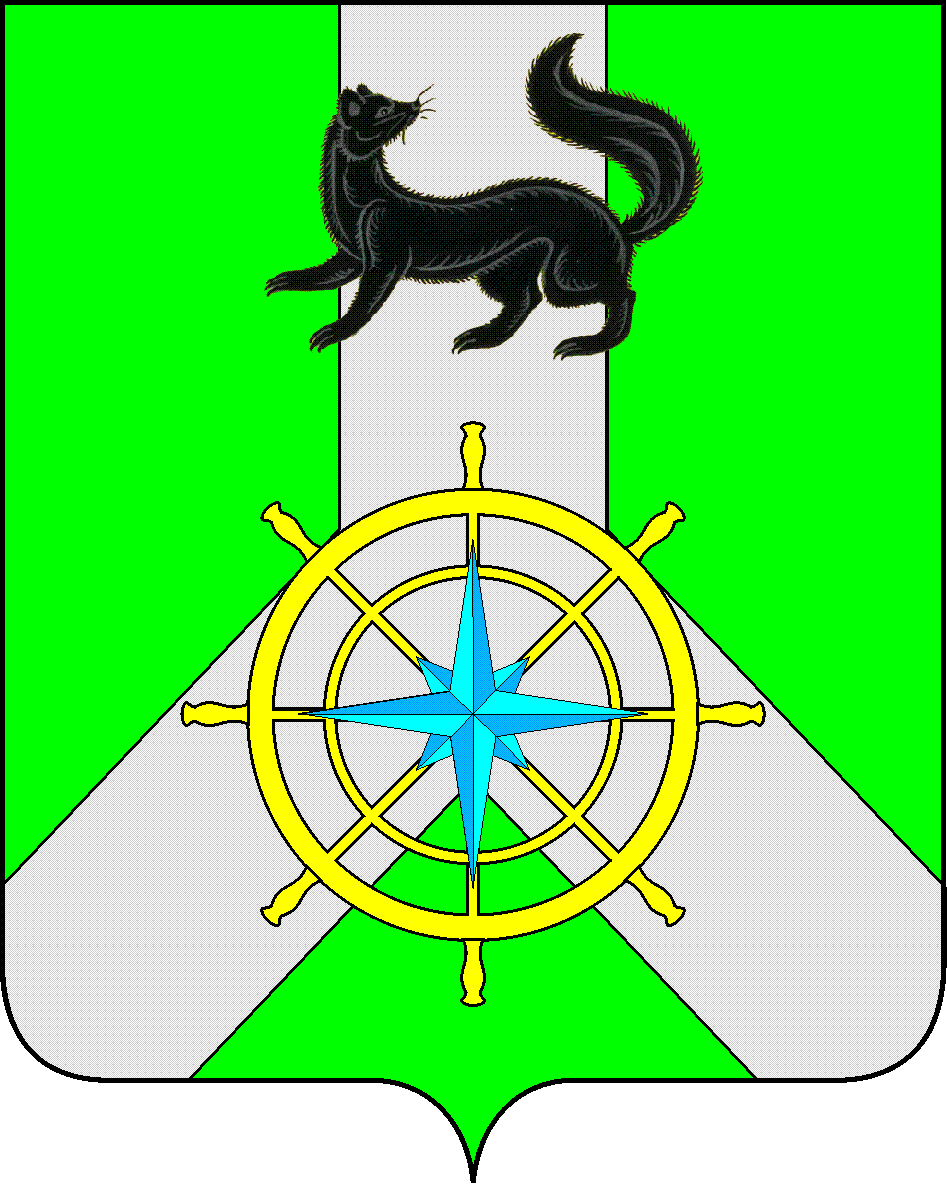 Р О С С И Й С К А Я   Ф Е Д Е Р А Ц И ЯИ Р К У Т С К А Я   О Б Л А С Т ЬК И Р Е Н С К И Й   М У Н И Ц И П А Л Ь Н Ы Й   Р А Й О НА Д М И Н И С Т Р А Ц И Я П О С Т А Н О В Л Е Н И ЕВ целях обеспечения постоянного контроля за финансово-хозяйственной деятельностью муниципальных унитарных предприятий, повышения эффективности использования муниципального имущества руководствуясь статьями 39, 55 Устава муниципального образования Киренский район, администрация Киренского муниципального районаПОСТАНОВЛЯЕТ:Утвердить балансовую комиссию при администрации Киренского муниципального района в следующем составе:Председатель комиссии: Чудинова Елена Александровна - заместитель мэра района по экономике и финансам администрации Киренского муниципального района. Заместитель председателя комиссии: Шалда Елена Альбертовна - Начальник финансового управления администрации Киренского муниципального района. Секретарь комиссии: Вициамова Наталья Викторовна - главный специалист по внутреннему финансовому аудиту администрации Киренского муниципального района.Члены комиссии: - Синькова Марина Рудольфовна – начальник отдела по экономике;- Антипина Елена Сергеевна – начальник отдела по управлению муниципальным имуществом комитета по имуществу и ЖКХ администрации Киренского муниципального района;- Чернина Ирина Сергеевна – начальник правового отдела администрации Киренского муниципального района.Признать утратившим силу пункт 1 Постановления администрации Киренского муниципального района от 18 февраля 2015г. № 144 со дня подписания настоящего постановления.Настоящее постановление подлежит размещению на официальном сайте администрации Киренского муниципального района https://kirenskraion.mo38.ru. Постановление вступает в законную силу со дня его подписания.Контроль за исполнением постановления возложить на заместителя мэра района по экономике и финансам администрации Киренского муниципального района Е.А. Чудинову.И.о. главы администрации                                                                                    А.В. ВоробьевСогласовано:Начальник финансового управления                                                                      Е.А. ШалдаНачальник отдела по экономике                                                                           М.Р. СиньковаНачальник правового отдела                                                                                   И.С. ЧернинаНачальник отдела по управлению муниципальным имуществом                                                                            Е.С. Антипинаот 07 ноября 2023 года№ 654г. КиренскОб утверждении состава балансовой комиссии при администрации Киренского муниципального района